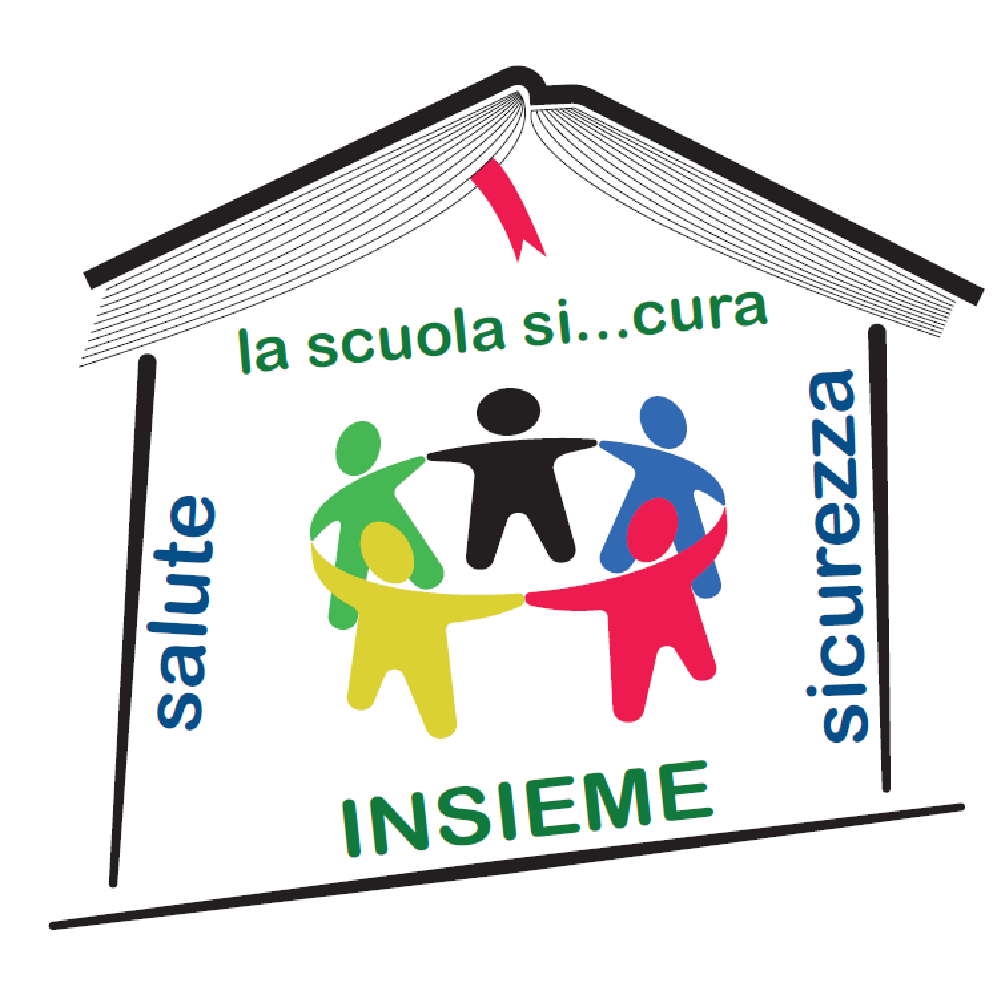 “Scuola Sicura”Progetto di integrazione della sicurezza del lavoro nei curricola della scuola secondaria di 2° gradoCOMPETENZA 2 - Riconoscere, valutare, gestire e prevenire il rischio, il pericolo, il danno da radiazioni2 - Riconoscere, valutare, gestire e prevenire il rischio, il pericolo, il danno da radiazioniU.F.RADIAZIONIRADIAZIONIAREAScientifica (Scienze naturali, Fisica)Scientifica (Scienze naturali, Fisica)CLASSITerza Liceo ScientificoPrimo periodo (entro dicembre)ABILITÀCONOSCENZEMOD.1 e 2 SYLLABUSATTIVITÀMATERIALI  DIDATTICIDIFFERENZIARE i comportamenti in caso di pericoli specifici (radiazioni)APPLICARE procedure di utilizzo degli spazi in situazione di emergenzaUTILIZZARE appropriati dispositivi  di protezione individualePREVENZIONE E PROTEZIONEREGOLAMENTIAMBIENTI(Mod.1) - 8 - Rischi fisici8.1 - Concetti8.1.2 - Parametri di misura e calcolo dei livelli di esposizione(Mod.1) - 8.2 - Rischi specifici8.2.3 - Radiazioni8.2.5 - Effetti sull’organismo(Mod.2) - 6 - Rischi fisici6.1 - Rischi specifici6.1.1 - Interventi  di prevenzione e sistemi di protezione e D.P.I. specifici6.1.2 - Effetti sull’organismo e sorveglianza sanitarialezione frontale sulle caratteristiche delle radiazioni dello spettro elettromagnetico attività di laboratorio per l’analisi della luce laser  e funzionamento telefonini e descrizione DPI e pittogrammi relativi al rischio radiazioni lezione frontale per :a)illustrare gli i effetti sull’organismob)descrivere , nella valutazione del rischio,  i parametri di misura e calcolo dei livelli di esposizione, limiti di riferimento e le modalità di contenimento e abbattimento dell’esposizionec) illustrare gli obiettivi  della Sorveglianza sanitaria in merito di rischio da radiazioniLibri di testo in adozioneRadiazioni ionizzanti - INAIL - https://www.inail.it/cs/internet/attivita/prevenzione-e-sicurezza/conoscere-il-rischio/agenti-fisici/radiazioni-ionizzanti.htmlPortale agenti fisici - Materiale didattico 2016 - http://www.portaleagentifisici.it/fo_materiale_didattico.php?lg=IT“Concetti base sui campi elettromagnetici. Riferimenti Normativi”, di L. Gaia, R. Berardi, D. Cenni“Il mondo moderno a 150 anni dalla teoria di Maxwell. Esposizione a campi elettromagnetici, salute e sicurezza” di E.L. Maci“Campi elettromagnetici: gli effetti sulla salute”, di R. Agnesi“Caratteristiche, proprietà e applicazioni dei campi elettromagnetici. Aspetti sanitari e quadro normativo” di S. Casale“Esposizione a campi elettromagnetici, salute e sicurezza. 150 anni dalle teorie di Maxwell” di S. Spartà“Rischi fisici: Radiazioni”, di I. Ciucci“Il rischio fisico: radiazioni ionizzanti e non ionizzanti”, di G. GuidarelliVIDEO SUGGERITI:
Cesare Maltoni la cancerogenicità delle radiazioni ionizzanti, uranio impoverito TG2 DOSSIER 2001 (4 min) - https://www.youtube.com/watch?v=uprVi-OSgHYControllo operatori esposti a radiazioni ionizzanti (3 min) - https://www.youtube.com/watch?v=ZtzDE3R7UjMCancro al cervello per il cellulare, la Cassazione dà ragione al manager malato - http://brescia.corriere.it/brescia/notizie/cronaca/12_ottobre_18/cellulare-tumore-cervello-manager-risarcito-cassazione-petenzi-2112306125030.shtml?refresh_ce-cpVERIFICA FINALETipologia: Tipologie varie atte alla valutazione in itinere delle abilità e delle conoscenze + Test finaleDurata: variabileVERIFICA FINALETipologia: Tipologie varie atte alla valutazione in itinere delle abilità e delle conoscenze + Test finaleDurata: variabileVERIFICA FINALETipologia: Tipologie varie atte alla valutazione in itinere delle abilità e delle conoscenze + Test finaleDurata: variabileVERIFICA FINALETipologia: Tipologie varie atte alla valutazione in itinere delle abilità e delle conoscenze + Test finaleDurata: variabileVERIFICA FINALETipologia: Tipologie varie atte alla valutazione in itinere delle abilità e delle conoscenze + Test finaleDurata: variabileTEMPO COMPLESSIVO   4 oreTEMPO COMPLESSIVO   4 oreTEMPO COMPLESSIVO   4 oreTEMPO COMPLESSIVO   4 oreTEMPO COMPLESSIVO   4 ore